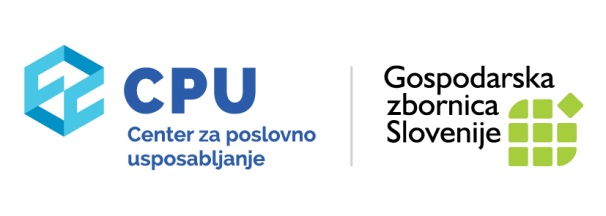 Ponudbeni predračunPonudbeni predračunCenter za poslovno usposabljanjeKardeljeva ploščad 27a1000 LjubljanaIdentifikacijska številka: SI 688 27 075Matična številka: 508 3443Predmet:Certifikat poklicne kvalifikacije za električno varnost v letu 2022Certifikat poklicne kvalifikacije za električno varnost v letu 2022Rok plačila: Ob prijavi na certificiranjeTrajanje:V skladu s pogoji elektro usposabljanj EdisonCena:DPN nnELI: 125,00 EUR + 22 % DDV (skupaj 152,50 EUR/osebo )BPN nnELI: 110,00 EUR + 22 % DDV (skupaj 134,20 EUR/osebo )ESB, EVS, EVO ali EON: 50,00 EUR + 22% DDV (SKUPAJ 61,00 EUR/osebo)DPN nnELI: 125,00 EUR + 22 % DDV (skupaj 152,50 EUR/osebo )BPN nnELI: 110,00 EUR + 22 % DDV (skupaj 134,20 EUR/osebo )ESB, EVS, EVO ali EON: 50,00 EUR + 22% DDV (SKUPAJ 61,00 EUR/osebo)Znesek nakažite na TRR: 0201 1001 4816 764, Banka: Nova Ljubljanska banka d.d.IBAN: SI56 0201 1001 4816 764, SWIFT: LJBASI2XZnesek nakažite na TRR: 0201 1001 4816 764, Banka: Nova Ljubljanska banka d.d.IBAN: SI56 0201 1001 4816 764, SWIFT: LJBASI2XZnesek nakažite na TRR: 0201 1001 4816 764, Banka: Nova Ljubljanska banka d.d.IBAN: SI56 0201 1001 4816 764, SWIFT: LJBASI2XPri plačilu navedite sklic:4019-7405